Что нужно знать родителям о Всероссийских проверочных работах!Очень скоро ваши дети начнут выполнять Всероссийские проверочные работы (ВПР), которые подготовлены Федеральным институтом оценки качества образования.Что такое ВПР?ВПР являются одной из оценочных процедур Единой системы оценки качества образования в школе, это контрольные работы по различным учебным предметам. ВПР могут быть и частью рабочей программы учителя и использоваться как один из видов контроля.Задания и критерии оценивания ВПР едины для всех школьников страны. Уровень сложности базовый, то есть не требует специальной подготовки, достаточно ходить в школу на уроки.Для чего НУЖНЫ ВПР?Давайте попробуем найти ответ на вопрос: зачем надо участвовать в ВПР, ведь нагрузка в школе и так большая, а еще нужно готовиться к ОГЭ и ЕГЭ? Может, обойтись без них?Подготовка к государственной итоговой аттестации — это, безусловно, важно. Но участие в ВПР дает дополнительную важную информацию о качестве образования.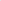 Чем раньше начинают появляться пробелы в обучении у ребенка, тем труднее ему учиться дальше — невозможно усваивать более сложные вещи, не понимая простых (например, решать задачи по физике, химии и информатике, не освоив базовые математические навыки).Причем часто ни родители, ни даже учителя в полной мере не осознают, что у ребенка есть проблемы, что ему нужно наверстать упущенное, повторить определенный материал, разобраться в теме, которую он пропустил или не понял.Внешняя оценка в формате ВПР позволяет осуществить диагностику достижения учебных результатов, своевременно выявить проблему и предпринять необходимые меры для ее устранения.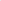 Как и когда проходят ВПР?ВПР проводятся в своей школе, продолжительность от одного до двух уроков. ВПР в 2022 году пройдут в марте — мае, они не будут пересекаться по срокам с проведением ЕГЭ. ВПР не должны проводиться во время каникул или после уроков.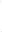 Конкретное расписание ВПР устанавливает сама школа исходя из расписания занятий и режима работы. Проверка работ участников ВПР осуществляется учителями школы. После проверки результаты вносятся в единую информационную систему, с данными которой могут работать эксперты.Как могут использоваться результаты ВПРпозволяют проверить объем и качество знаний, полученных в течение года  ставят перед необходимостью школьников систематически заниматься на протяжении всего учебного процесса, а не только в выпускных классах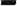 помогают увидеть недостатки учебной программыпозволяют родителям понять общую картину знаний ученика, понять, соответствует ли преподавание в школе ФГОС;помогают усовершенствовать региональную систему образованиясоздают целостную картину уровня подготовки школьников в стране.Для обучающихся и их родителей ВПР будут полезны с точки зрения определения уровня их подготовки, выявления проблемных зон, планирования индивидуальной образовательной траектории обучающегося. Важной и интересной для родителей может оказаться информация о результатах выполнения ВПР в целом по школе, в которой учится их ребенок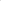 Для школы ВПР может быть инструментом самодиагностики, основой для проведения регулярной методической работы.Как узнать результаты ВПР и на что они влияютПроверка работ ВПР начинается с создания комиссии из учителей, работающих в общеобразовательной организации в других классах. Используя критерии оценивания, присылаемые в учебное заведение с официального сайта, комиссия проверяет каждую работу. И выставляет общее количество первичных баллов каждому ученику. После этого заполняются таблицы без указания фамилии участника ВПР. Каждому ученику присвоены идентификационные номера. Сводная ведомость отправляется на официальный сайт. Примерно через неделю в образовательное учреждение присылается ведомость с указанием оценки за ВПР в соответствии с общим количеством набранных баллов. Результат выполнения своей работы можно узнать у учителя или на родительском собрании в школе.Уважаемые родители, вы и сами можете провести диагностику знаний своего ребенка!В нашей республике создан специальный электронный ресурс региональный портал о качестве образования  https://rsoko.bashkortostan.ru/presscenter/news/408547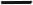 Здесь размещены демонстрационные задания ВПР 2022 по всем предметам и классам с ответами и критериями оценивания, анализ выполнения школьниками республики ВПР прошлых лет, различная информация о ВПР: план графики, порядок проведения, официальные документы и другое.В оценке качества образования заинтересованы все: государство, общество, образовательные учреждения, учителя, ученики и вы, уважаемые родители. У каждой из сторон свои потребности и свои способы использования полученных в результате такой оценки данных от планирования индивидуальной работы с каждым школьником до анализа текущего состояния системы образования и формирования программ ее развития, повышения квалификации учителей в масштабах школы, региона и всей страны.Теперь вы знаете, что из себя представляют Всероссийские проверочные работы, что ВПР позволяют получить объективную информацию о динамике подготовки обучающихся, выявить пробелы в знаниях.У вас есть реальная возможность поучаствовать во внутришкольной оценке учебных достижений ваших детей.Главное, не надо специально готовить детей и натаскивать на ВПР, чтобы приукрасить результаты. Важно получить реальную картину знаний, чтобы понять, что необходимо сделать, чтобы помочь вашему ребенку быть успешным в школе.Вопросы и предложения можно также задавать в группе Управления контрольно-надзорной деятельности в сфере образования и оценки качества образования ВКонтакте https://vk.com/club71636933#ПРОВЕРЬСЕБЯ